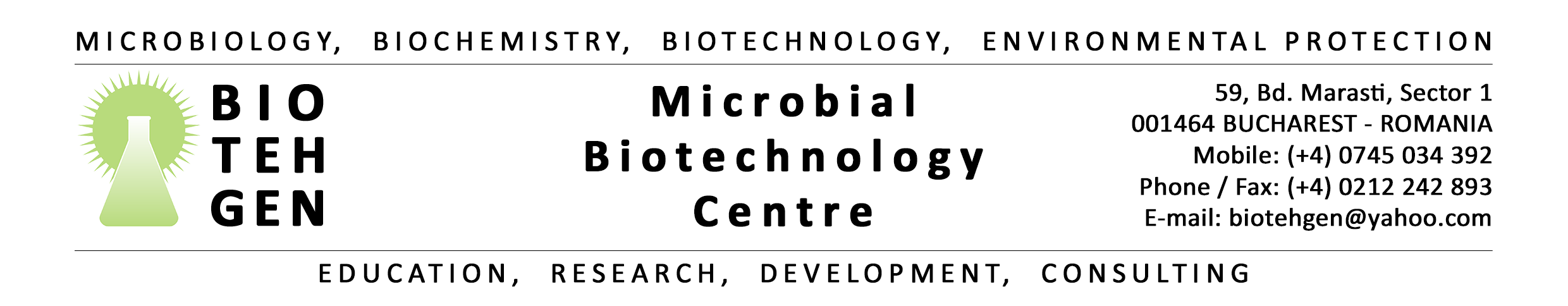 RAPORT ANUAL DE ACTIVITATEASOCIATIA CENTRUL DE BIOTEHNOLOGII MICROBIENE-BIOTEHGEN2013DIRECTOR,PROF.UNIV.DR.STEFANA JURCOANECONSIDERATII GENERALEPrezentul raport a fost întocmit în conformitate cu regulamentul intern al Asociatiei Centrul de Biotehnologii Microbiene-BIOTEHGEN.Asociatia, Centrul de Biotehnologii Microbiene-BIOTEHGEN a fost înființată în anul 2002 (act legislativ: OG 26/2000) desfasurand activitati de cercetare fundamentala si de cercetare dezvoltare in domeniile: Microbiologie, Biochimie, Genetica, Biotehnologie, precum si consultanta de specialitate in domeniul stiintelor vietii.Activitate principala:  cercetare-dezvoltare, experienta in managementul proiectelor agricole si biotehnologice in Romania. Centrul este dotat cu echipamente moderne, specifice lucrarilor de biotehnologie. Echipa de cercetare are o structura complexa, fiind formata din cadre didactice, studenti, doctoranzi si cercetatori si dispune de echipamente pentru efectuarea unor studii variate in domeniile: Biotehnologie, Biochimie, Microbiologie, Genetica, Inginerie genetica, Protectia mediului, fiind capabila sa acopere toate domeniile stiintifice, practice-aplicative si manageriale ce decurg din obiectivele proiectelor de cercetare, data fiind pregatirea foarte buna a fiecarui membru in domeniul sau de activitate. Principalele arii de competenta: elaborarea de tehnologii moderne de biosinteza pentru enzime la nivel laborator si pilot; controlul biochimic al proceselor de biosinteza-analize pe flux; elaborare tehnologii de bioremediere (apa, sol, aer) izolarea si purificarea produselor de biosinteza; izolarea si identificarea microorganismelor cu potential toxinogen; detectia  microorganismelor modificate genetic prezente in materii prime agricole; obtinerea de biomasa miceliana in vederea determinarii micotoxinelor; determinarea micotoxinelor in placi: aflatoxina, DON, ochratoxina; obtinerea de composturi prin valorificarea superioara a dejectiilor animale; metode de analiza si control a legumelor ecologice in vederea promovarii agriculturii ecologice in Romania; elaborarea de metode de pretratament (fizice, chimice si enzimatice) a biomasei lignocelulozice; energii regenerabile (biodiesel, biokerosen, biogas, biomasa energetica)Structura de conducereConducerea executivă a Asociatiei Centrul de Biotehnologii Microbiene-BIOTEHGEN-din Bucureşti este reprezentată de:Presedintele Consiliului Director:- Prof.univ.Dr. Stefana Jurcoane - Asociatia Centrul de Biotehnologii Microbiene-BIOTEHGENMembrii Consiliului Director:- Conf.univ.Dr.Matei Florentina - Universitatea de Stiinte Agronimce si Medicina Veterinara Bucuresti -USAMV-Bucuresti- Dr.ing.Nastasia Belc- Institutul de Bioresurse AlimentareAsociatia Centrul de Biotehnologii Microbiene-BIOTEHGEN, este condusă de Consiliul Director, ales de către membrii Asociatiei, pentru un mandat de 4 ani, respectiv perioada 2012-2016 si atestat la Judecatoria Sectorului 1.Situația financiară a Asociatiei Centrul de Biotehnologii Microbiene-BIOTEHGENBugetul  Asociatiei Centrul de Biotehnologii Microbiene-BIOTEHGEN a fost constituit din fonduri obtinute din proiecte de cercetare  castigate de colectivele de cercetare in cadrul competiiilor de proiecte nationale si internationale si din venituri proprii extrabugetare (fig.1)Fig.1. Structura veniturilor Asociatiei Centrul de Biotehnologii Microbiene-BIOTEHGEN în anul 2013	In cazul BIOTEHGEN, ponderea majoritara a fost reprezentată de contractele de cercetare incheiate cu diferite institutii bugetare (Ministerul Educatiei Nationale si fonduri europene) (89,25%). In ceea ce privește veniturile extrabugetare, acestea au fost ușor scazute în anul 2013  față de anul anterior, ele provenind din contracte de cercetare ale colectivelor de lucru cu institutii private din Romania sau din strainatate si din alte venituri (10,75%).Având în vedere situația financiară a Asociatiei, controlul direct al cheltuielilor a constituit obiectivul strategic ale acțiunilor manageriale. Rezultatele activității de cercetareActivitatea de cercetare științifică este o componentă fundamentală a activității din BIOTEHGEN, ea fiind indispensabilă actiunilor pe care colectivele de cercetare le dezvoltă. In cadrul Asociatiei a fost elaborată o strategie a cercetării pentru perioada 2012-2016, astfel că activitatea din anul 2013 a urmărit această strategie. Principalele direcții de cercetare specifice pentru anul 2013 sunt prezentate în tabelul 1.  Tabelul 1. Principalele direcții de cercetare în anul 2013Activitățile de cercetare se desfășoară în cadrul laboratoarelor specifice din Centrul de Biotehnologii Microbiene, dotate cu aparatură și materiale achiziționate în anii anteriori din proiectele derulate.In privința surselor de finanțare pentru activitatea de cercetare, aceasta este reprezentată de proiecte de cercetare câștigate în cadrul competițiilor naționale și internaționale (tabelul 2 si 3). Tabelul 2. Proiecte de cercetare coordonate de Asociatia Centrul de Biotehnologii Microbiene Tabelul 3. Proiecte internaționale la care BIOTEHGEN este partenerIn privința valorificării rezultatelor activității de cercetare (finanțată prin proiecte sau derulată pe baza planului individual de cercetare) se poate aprecia că aceasta a fost diversă, atât prin publicații științifice în reviste cu cotație internațională sau indexate în baze de date internaționale cât și prin cărți publicate în edituri internaționale, brevete sau studii (tabelul 4).Tabelul 4. Principalele realizări ale cercetării științifice din Facultatea de Biotehnologii Sunt de evidențiat și evenimentele științifice organizate de BIOTEHGEN în anul 2013 la care au participat atât cadre didactice și cercetători din țară și străinătate, cât și studenți (tabelul 5).Tabelul 5. Evenimente științifice organizate de BIOTEHGEN în 2013Prezentul raport de activitate a fost aprobat în şedinţa Consiliului Director al BIOTEHGEN în data de 08 februarie 2014.						Presedintele Consiliului Director,						Prof.univ.Dr.Jurcoane StefanaDomeniuDirecții de cercetare științificăTeme de cercetare specificeBiotehnologiiBiotehnologii agricoleCercetari de fitoremediereBiotehnologiiBiotehnologii agricoleCercetari privind influenta composturilor in culturile ecologice BiotehnologiiBiotehnologii agricoleCercetări privind utilizarea durabilă a resurselor forestiereBiotehnologiiBiotehnologii agricoleBiotehnologiiBiotehnologii agricoleBiotehnologiiBiotehnologii agricoleObținerea și caracterizarea unor extracte vegetale și/sau microbiene cu acțiune farmaceuticaBiotehnologiiBiotehnologii agricoleCaracterizarea unor noi varietăți de plante bioenergetice utilizabile în RomâniaBiotehnologiiMetode și tehnici de analiză a datelorMetode enzimatice de determinare a compusilor bioactivi BiotehnologiiMetode și tehnici de analiză a datelorAplicarea unor metode statistice in studiul unor procese si fenomene din biologieBiotehnologiiBiotehnologii  alimentare și siguranță alimentarăSuplimente alimentare functionale (extracte din plante si ciuperci medicinale, bacterii lactice probiotice)BiotehnologiiBiotehnologii  alimentare și siguranță alimentarăControlul microbiologic al produselor alimentare si farmaceutice BiotehnologiiBiotehnologii  alimentare și siguranță alimentarăImpactul culturilor BT asupra mediului inconjuratorBiotehnologiiBiotehnologii  alimentare și siguranță alimentarăSelectarea unor noi tulpini funcţionale de bacterii lactice izolate din materiale vegetale, cu aplicaţii în biotehnologiile alimentareBiotehnologiiBiotehnologii  alimentare și siguranță alimentarăBiotehnologiiBiotehnologii pentru protecția mediului Consultanta de specialitate in energii regenerabileBiotehnologiiBiotehnologii pentru protecția mediului Sistem de evaluare a biodegradabilitatii si ecoetichetarea articolelor din blana naturala ca instrument de piataBiotehnologiiBiotehnologii pentru protecția mediului Obținerea și caracterizarea unor produse biodegradabile din resurse regenerabileBiotehnologiiBiotehnologii pentru protecția mediului Izolarea și caracterizarea unor noi tulpini microbiene (bacterii, drojdii, fungi filamentoși) utilizabile pentru obținerea de biopreparate pentru protecția plantelorBiotehnologiiBiotehnologii pentru protecția mediului Evaluarea potențialului de biodegradre a reziduurilor petroliere a unor izolate autohtone de macromiceteBiotehnologiiBiotehnologii industrialeBiotehnologiiBiotehnologii industrialeObținerea unor fitoimunomodulatori de uz veterinar si dezvoltare industriala a tehnologiei si produselorBiotehnologiiBiotehnologii medicaleObținerea de noi medicamente cu potențial terapeutic ridicat prin valorificarea resurselor vegetale BiotehnologiiBiotehnologii medicaleEvaluarea efectelor probiotice ale unor noi tulpini de bacterii lactice si consortiiDenumireNr. Contract/ duratăDirector proiectInstituții partenereRezultate obținute 2013 Dezvoltarea abilităților practice ale studenților din domeniul biotehnologiei în vederea facilitării inserției lor pe piața muncii (BIOPRACT)POSDRU/109/2.1/G/81570 Conf. Dr. Matei Florentina (CBM Biotehgen-USAMVB)USAMV-BucurestiInstruirea practica a studentilor din Facultatea de Biotehnologii in unitati de profil din judetul Ilfov, de catre angajatii BIOTEHGEN.Cercetari avansate privind elaborarea unor fitoimunomodulatori de uz veterinar si dezvoltare industriala a tehnologiei si produselor PHYTOIMMUVETPNII Parteneriate134/2012Dr.Cristina FloreaUSAMV-partener :BIOTEHGENUSAMV-Bucuresti-Facultatea de Medicina VeterinaraMetoda de control microbiologic pe fluxul de extractie a principiilor active din plante.Contract de intretinere site a revistei Romanian Biotechnological Lettersprestari serviciiProf.univ.dr.Jurcoane StefanaPublicare on-line, vol 18 al revistei RBLDenumireNr. contract/ Nr.subcontract/ duratăResponsabil proiectInstituție coord.Rezultate obținute 2013ITAKA (Initiative Towards sustAinable Kerosene for AviationFP7 308807/2012Director Prof. Jurcoane S.USAMV-BIOTEHGEN; resp.USAMV conf.dr.Matei F.CBM Biotehgen+ USAMV BucStudiu privind ameliorarea soiurilor autohtone de Camelina sativa utilizata la obtinerea de biocombustibili pentru aviatie ; studii privind cultivarea camelinei in scopul obtinerii de biocombustibili pentru aviatieSistem de evaluare a biodegradabilitatii si ecoetichetarea articolelor din blana naturala ca instrument de piataBIOFUREUREKA 314E/2012E 5770 BIOFURDirector de proiect: Prof. univ. Dr. Jurcoane S. USAMV-BIOTEHGENInstitutul de Pielarie-BucurestiIzolarea si caracterizarea unor microorganism capabile sa degradeze colagenul si keratinaStabilirea conditiilor de izolare si caracterizare a enzimelor implicate inprocelese degradativeCamelina Value Chain-Case study for Romania  Finantat de AirbusContract 1970/09.09.2011Durata : 2011-2014Director de proiect:Prof.univ.Dr.Jurcoane StefanaBIOTEHGENStudiu privind testarea tehnologiei de cultivare a camelinei in diferite locatii din RomaniaStudii pe terenuri poluate din RomaniaSpecificareSpecificareNr./an 2013SpecificareSpecificareNr./an 2013TehnologiiNoi1Studii Studii 3TehnologiiModernizateComunicări ştiinţificeTotal12ProduseNoi1Comunicări ştiinţificedin care la manifestări internaţionale 2ProduseModernizate2Lucrări ştiinţifice publicateTotal8ProduseModernizate2Lucrări ştiinţifice publicatedin care în reviste cotate ISI (cu factor de impact)4ProduseModernizate2CărţiÎn edituri româneştiProduseModernizate2CărţiÎn edituri internaționaleMetodeNoi1PremiiPremiiMetodeModernizateCereri Brevete de invențieCereri Brevete de invenție1Proceduri Proceduri Brevete de invențieBrevete de invențieDenumireOrganizator/inițiatorData și locul desfășurăriiParticipanțiWorkshop: Romanian Camelina Value Chain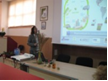 Facultatea de Biotehnologii-BIOTEHGEN&Manchester Metropolitan University(MMU)Bucuresti- 2-3 Iulie 201335 participantiFrederique Echienne-Director Investitii AirbusDragos Munteanu-Director calitate TAROMDelia Dimitriu-Porfesor MMUFermieri,cadre didactice din Fac. Biotehnologii, Fac. Agricultura Participare la RENEXPO-2013, Juriu InternationalREECO-Romania21-23 Noiembrie 201318 studenti, Facultatea de Biotehnologii; vizita si participare la conferinta